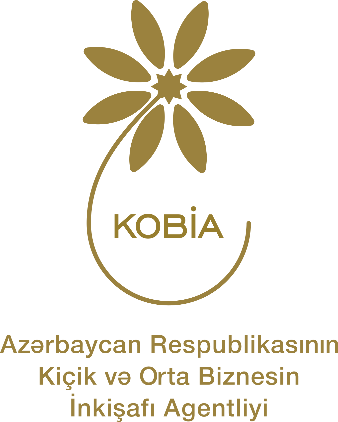 Layihənin icraçıları barədə MƏLUMAT1. LAYİHƏNİN RƏHBƏRİ VƏ İCRAÇILARI HAQQINDA MƏLUMAT2. MÜRACİƏT OLUNAN SAHƏ ÜZRƏ ƏVVƏLKİ İŞ TƏCRÜBƏSİ VƏ BİRGƏ ƏMƏKDAŞLIQ:Layihənin aid olduğu məsələ ilə əlaqədar əvvəlki iş təcrübənizi, əvvəllər icra olunmuş layihə və proqramlar çərçivəsində hazırlanmış məhsul və xidmətlərin adını, benefisiar qrupu və seçdiyiniz ərazi (ölkə, şəhər, rayon, qəsəbə və kənd) üzrə məlumatlılığınızı və iş təcrübənizi, layihə çərçivəsində əməkdaşlıq edəcəyiniz qurumları (dövlət, bələdiyyə, biznes qurumları, QHT və s.) qeyd edin.